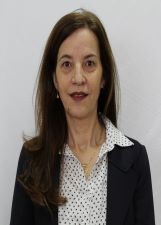 Nome: Marilucia Tormem FaccinaNúmero: 161Idade: 55 anosFormação: Licenciatura Plena em Pedagogia, Pós Graduada em Didática: Fundamentos Teóricos da Prática PedagógicaExperiência: 33 anos educando Frase: Experiência e cuidado no zelo dos direitos das crianças e adolescentes. 